ST. JACOB’S LUTHERAN CHURCH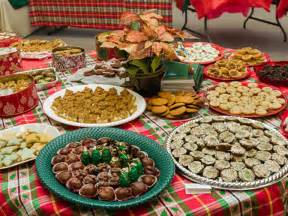 3444 STICKS ROAD, GLEN ROCK, PA(Rt. 216, across from Friendship Elementary School)                                                                                                717-235-7313   email:  stjacobs@comcast.net                            facebook: StJacobs LutheranChurch                              web: www.stjacobslutheran.orgSaturday, December 1, 2018                                  				     10 A.M. - Until Sold Out11TH ANNUAL COOKIE WALKHomemade Cookies - $15 per Container(Cookie containers provided)Gluten & Sugar Free available (Organic natural sweetener)Advent Market:								   Other Items:              Advent Wreaths, Ornaments                             Apple Butter       Candy         Books, DVDs, etc.               		Door Wreaths    Cheeseballs                          Storytime					              Church Cookbook 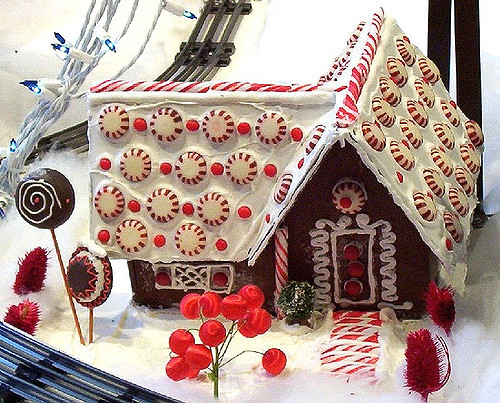 TRAINS with 			Cookie Decorating   Gingerbread Houses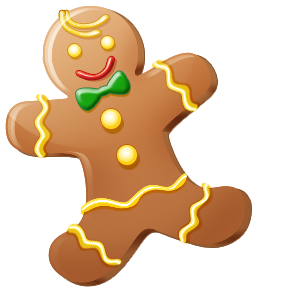 Food Available: Eat in or take out:    Chicken Corn and Ham & Bean Soup, bowl or quart     Pulled Pork Sandwiches, Pretzel Sandwiches, Hot Dogs Proceeds benefit World Hunger and church mortgage				